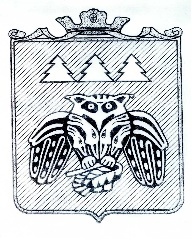 ПОСТАНОВЛЕНИЕадминистрации муниципального образованиямуниципального района «Сыктывдинский»«Сыктывдiн» муниципальнöй районынмуниципальнöй юкöнса администрациялöнШУÖМРуководствуясь статьей ч. 4 ст. 14 Федерального закона от 6 октября 2003 года  №131-ФЗ «Об общих принципах организации местного самоуправления в Российской Федерации», Уставом муниципального образования муниципального района «Сыктывдинский», администрация муниципального образования муниципального района «Сыктывдинский»ПОСТАНОВЛЯЕТ:Утвердить регламент согласительной комиссии по согласованию местоположения границ земельных участков при выполнении лесоустроительных работ на территории муниципального образования муниципального района «Сыктывдинский» согласно приложению.2.  Контроль за исполнением настоящего постановления оставляю за собой.Настоящее постановление вступает в силу со дня его официального опубликования.И.о. руководителя администрациимуниципального района                                                                                       Л.Ю. ДоронинаПриложение к постановлению администрации МО МР «Сыктывдинский» от 16 января 2019 года № 1/15РЕГЛАМЕНТ РАБОТЫ СОГЛАСИТЕЛЬНОЙ КОМИССИИ ПО СОГЛАСОВАНИЮ МЕСТОПОЛОЖЕНИЯ ГРАНИЦ ЗЕМЕЛЬНЫХ УЧАСТКОВ ПРИ ВЫПОЛНЕНИИ ЛЕСОУСТРОИТЕЛЬНЫХ РАБОТ НА ТЕРРИТОРИИ МУНИЦИПАЛЬНОГО ОБРАЗОВАНИЯ МУНИЦИПАЛЬНОГО РАЙОНА «СЫКТЫВДИНСКИЙ»Общие положенияНастоящий регламент определяет состав, полномочия и порядок работы согласительной комиссии (далее - Комиссия) по согласованию местоположения границ земельных участков при выполнении лесоустроительных работ на территории муниципального района «Сыктывдинский».Целью работы Комиссии является согласование местоположения границ земельных участков, являющихся объектами лесоустроительных работ согласно требованиям действующего законодательства.Комиссия формируется органом местного самоуправления муниципального района «Сыктывдинский». Состав согласительной комиссии Состав Комиссии утверждается сформировавшим ее органом. Замена членов Комиссии допускается по решению сформировавшего ее органа. В состав Комиссии включаются представители от:региональных органов исполнительной власти, осуществляющих полномочия в сфере лесного законодательства;государственных учреждений, в отношении которых региональные органы исполнительной власти осуществляют функции и полномочия учредителя в сфере лесного законодательства;органа местного самоуправления муниципального района «Сыктывдинский»;органа местного самоуправления поселений муниципального района, на территории которых выполняются лесоустроительные работы. Председателем Комиссии является заместитель руководителя администрации муниципального района, курирующий указанное направление.   Заместитель председателя согласительной комиссии осуществляет полномочия председателя в его отсутствие.Полномочия согласительной комиссии Рассмотрение имеющихся материалов лесоустройства на предмет возможности формирования лесных участков. Принятие решений путем голосования по результатам рассмотрения имеющихся материалов лесоустройства.Подготовка заключения о результатах рассмотрения материалов, касающихся лесоустройства.   Подготовка акта согласования местоположения границ при выполнении лесоустройства.Разъяснение заинтересованным лицам возможности разрешения спора о местоположении границ лесоустройства. Осуществление выездных мероприятий для установления границ лесоустройства по мере необходимости. Составление протокола выездных мероприятий.   Для реализации своих полномочий Комиссия вправе:запрашивать в установленном порядке у органов государственной власти, органов местного самоуправления и организаций необходимую информацию для принятия решений по вопросам, отнесенным к компетенции согласительной комиссии; заслушивать на заседаниях согласительной комиссии информацию представителей организаций, органов государственной власти и органов местного самоуправления, входящих в состав согласительной комиссии, по вопросам, отнесенным к ее компетенции.  Председатель согласительной комиссии:руководит деятельностью согласительной комиссии;планирует деятельность согласительной комиссии, утверждает повестку дня заседаний согласительной комиссии;организует рассмотрение вопросов повестки дня заседания согласительной комиссии;ставит на голосование предложения по рассматриваемым вопросам, организует голосование и подсчет голосов членов согласительной комиссии, определяет результаты их голосования;подписывает запросы, обращения и другие документы, направляемые от имени согласительной комиссии.Секретарь согласительной комиссии:организует подготовку материалов для рассмотрения на заседаниях согласительной комиссии;формирует проект повестки дня заседания согласительной комиссии;уведомляет членов согласительной комиссии о времени и месте проведения заседания, о повестке заседания, знакомит с материалами, подготовленными к заседанию;ведет протоколы заседаний согласительной комиссии;готовит заключение согласительной комиссии о результатах рассмотрения относительно материалов лесоустройства; готовит акт согласования местоположения границ лесных участков при выполнении лесоустроительных работ.Члены согласительной комиссии:знакомятся с материалами, подготовленными к заседанию согласительной комиссии;вправе выступать и вносить предложения по рассматриваемым вопросам;участвуют в голосовании по всем рассматриваемым вопросам;Порядок работы согласительной комиссии Заседание Комиссии правомочно, если на нем присутствует две трети от установленного числа ее членов.Комиссия принимает решения по рассматриваемым вопросам открытым голосованием большинством голосов от числа присутствующих на заседании членов комиссии. При равенстве голосов членов Комиссии голос председателя комиссии является решающим.Члены Комиссии участвуют в работе согласительной комиссии лично, 	делегирование 	полномочий 	не 	допускается. Член Комиссии, имеющий особое мнение по рассматриваемому на заседании Комиссии вопросу, вправе изложить его в письменной форме. Особое мнение члена Комиссии прилагается к протоколу заседания Комиссии.По результатам работы Комиссии составляется протокол заседания Комиссии в течение 5 рабочих дней с даты заседания Комиссии. Период работы Комиссии: с даты утверждения состава Комиссии до 15.04.2019 г.  По результатам работы Комиссии утверждаются следующие документы:Заключение Комиссии о результатах рассмотрения материалов лесоустройства;Акт согласования местоположения границ лесных участков.Заключение Комиссии и акт согласования местоположения границ лесных участков оформляются в течение пяти рабочих дней со дня проведения заседания Комиссии в форме документов на бумажном носителе, которые хранятся органом, сформировавшим Комиссию.Заключительные положенияЗемельные споры о местоположении границ лесных участков, не урегулированные в результате Комиссии, в отношении которых выполнены лесоустроительные работы, разрешаются в судебном порядке.Наличие или отсутствие заключения Комиссии не препятствует обращению в суд для разрешения споров о местоположении границ лесных участков, расположенных на территории, на которой выполняются лесоустроительные работы. от 16 января 2019 года№ 1/15Об утверждении регламента работы согласительной комиссии по согласованию местоположения границ земельных участков при выполнении лесоустроительных работ на территории муниципального образования муниципального района «Сыктывдинский»